Сценарий конкурса среди дошкольников подготовительной группы«Речевые подвижные игры- 2021»Разработано: Учитель-логопед Сордонова Александра Олеговна, МБДОУ детский сад «Золотинка», с. ИволгинскОборудование, наглядный материал:  мячи, корзины, картинки, схемы, спортивный инвентарь, массажные кочки, обручи, мольберты, интерактивная доска.Зал украшен разноцветными шарами и  буквами.Ведущий: Здравствуйте дорогие наши гости, жюри, участники нашего праздника. Сегодня мы открываем интеллектуальную игру под названием «Речевые подвижные игры-2021».  Это соревнование не только самых спортивных  и умных, но и ловких и внимательных!  Символ наших речевых игр  – это радостный ребенок  окруженный разноцветными лепестками.•	Красный лепесток – это звуки. Мы учились правильно произносить все звуки родного языка;•	Оранжевый лепесток – это слоги. Мы учились делить слова на слоги;•	Зеленый лепесток – это слух – мы учились слышать и различать звуки;            Розовый лепесток-это дыхание. Мы учились правильно дышать;•	Синий лепесток – это слова. Мы старались запомнить как можно больше новых слов;•	Желтый лепесток – это буквы. Мы учились читать.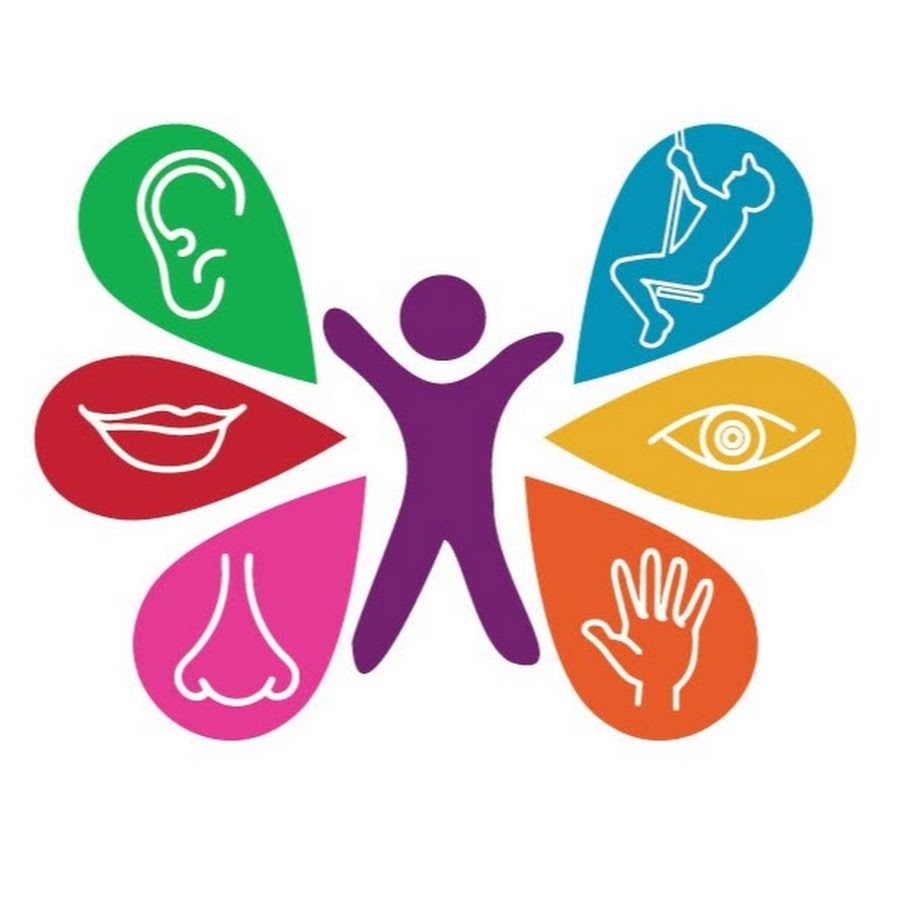 Ведущий:  Сейчас я хочу вам  представить наше справедливое и объективное жюри, которому придется принимать непростые, очень важные решения. (представление жюри)Члены жюри: _____________________________________________________. Ведущий: Дорогие ребята! Вам придется сегодня пройти много нелегких, но интересных испытаний, чтобы показать свою смекалку и знания.  Я желаю вам пройти их с радостью и улыбкой!
Рано - рано солнце встало,Доброго утра всем пожелало.И я вас дети поздравляю,Чудесного настроения всем вам желаю.День необычный сегодня у нас,Игра позвала – пришел её час.А сейчас самый главный момент -« Речевые подвижные игры» объявляются открытыми!(звучит музыка для открытия).Участники готовы? Начинаем нашу игру с1 задания-представления команд.Ну, команды смелые,                  Дружные, умелые,                  На площадку выходите,                  Домашнее задание покажите!Команда №1 выстраиваются на линии, говорит приветственное слово (название команды, девиз, эмблема), представляет капитанов команд.Команда №1  «Умники» Я капитан команды «Умники» (………). Наш девиз: Нам противник не преграда. На все ответы мы найдем. Так с противником сразимся, Что место первое займем.Команда №2 «Знайки».  Девиз: Мы знайки. А это значит - Нас ждет успех и ждет удача! Вперед к победе – наш девиз. А кто слабее – берегись! И я их капитан (представляется капитан).Вы ребята смелые? Ловкие, умелые? Это надо доказать, Выходите поиграть!Задание №2.  Ребята, перед вами стоят коробки  с мячами, у «Умников»- голубые мячи, а у «Знаек»- розовые. На каждом мяче есть картинка. Слушайте внимательно задание! Вы ребята – каждый по очереди выбирайте только тот  мяч, на котором есть картинка со звуком С и кидайте мяч так, чтобы попасть  в корзину .«Умники»- Сова, самолет, лиса, пылесос, носки,глобус, шкаф, лыжи, медуза, вилка). 10 слов: 6 слов со звуком С, 4 слова без звука С.«Знайки»-собака, слон, маска, мясо, кактус, ананас, машина, жук, коза, кукла.Оборудование : 10 мячей с картинками на каждую команду. Подсчет мячей-баллов. (За каждый правильный – 1 балл). Наше 2 задание-испытание пройдено.Прыгать вместе– настроение…Это просто наслаждение.И на левой, и на правой –Вот чудесная забава!Задание №3.  Следующее задание будет на умение делить слова на слоги.(Помните ребята как мы с вами делили слова на слоги-хлопали в ладоши) Сейчас же  мы будем  с вами прыгать.Я буду показывать каждому участнику картинку и называть слова. Вы должны будете определить и перепрыгнуть через полосы столько раз, сколько слогов в слове. Надо вам встать друг за другом и  поочереди прыгать.Первые - сыр, бел/ка, ма/ши/на.(белка)Вторые – мяч, за/яц, ло/па/та.      (мяч)Третьи- шар, ры/ба, ка/ран/даш.(карандаш)Четвертые- танк, ста/кан, ба/боч/ка.(танк)Пятые- дом, ме/шок, цып/ле/нок.(снегурочка)Шестые-стул, фар/тук, по/ми/дор.(соска)(За каждый правильный – 1 балл).Задание №4.  Ребята, сейчас вы будете работать в команде. Я раздам по листу, где вы будете обводить в круг  картинки - красным фломастером картинки, которые начинаются с гласного звука, синим фломастером –с согласного звука. (Муз сопровождение)«Умники» Арбуз, утка, облако.Луна, гриб, нож.«Знайки»  Ананас, шар, очки, кошка, удочка, рыба.Задание №5 называется«Полоса препятствия» (Четвертый лишний)Ребята, вы должны будете добежать до стола, где будут  картинки с четвертой  лишней,  но сначала вам надо  преодолеть полосу препятствия. Вы по очереди бежите к столу и маркером вычеркивайте четвертую лишнюю картинку.  Приготовились…начали…«Грамотеи»                                                             «Знайки»Первые –жираф…..(Животные)                           попугай …. (птицы)Вторые- автомобиль…(транспорт)                   гусеница….(насекомые)Третьи- аквариум  (мебель)                                 щука (рыба)Четвертые- оса (насекомые)                                 утка (рыбы)Пятые- ананас  (фрукты)                                         топор (инструменты)Шестые- гусь (птицы)                                            кот (дом. Животные)Полоса препятствия:  массажные кочки, обручи, спортивный инвентарь.Задание №6.  Этот конкурс капитанов,                   Вожаков и атаманов.                   Наступил их звёздный час,                   Так поддержим их сейчас!Звуковой анализ слов. На мольберте картинка и звуковая дорожка, капитаны должны выложить магнитами (синими и красными) слово. Логопед: вот мы с вами и справились со всеми заданиями! Слово предоставляется нашему жюри…. Вы были внимательны и прекрасно справились с заданиями и порадовали  меня! Я убедилась, что вы действительно были внимательными на занятиях, и научились красиво и правильно говорить, кроме этого, вы прекрасно показали себя дружными командами. Слово предоставляется Жюри.Вручение призов, медалей. ( муз. Сопровождение ) 
